2021年第5期中共阿坝州文化馆支部参加局机关党建示范机关、学习型机关创建工作推进会2021年3月5日，阿坝州文化馆支部全体党员参加了《州文体旅游局党建示范机关、学习型机关创建工作推进会》。会上，局党组书记陈顺清同志提出：2021年是中国共产党成立100周年，全局党员干部一要高举党的旗帜，牢记初心使命，统一思想认识，明确工作重心，围绕文体旅系统“红色主题年”创新思路，落实举措，推动融合，以优异的成绩为党的百岁生日献礼。二要把党史学深学实，不断淬炼党性修养。三要对照《机关党建促全域旅游示范区创建方案》，继续探索新的举措，积累新的经验，创造新的成果，把促创工作的重心下沉到基层，将党的领导贯穿创建工作始终。四要保持清醒头脑，时刻将纪律规矩挺在前面，树立清廉作风，时刻将警铃警钟常鸣耳旁，营造全局上下风清气正的工作氛围。五要立足本职，找准与中央、省委、州委安排部署的切入点和结合点，在党的百年华诞、党史学习教育、乡村振兴、全省文旅大会等大事上下苦功，出亮点，持续推动机关双创服务大局。六要克服思想浅薄、工作懈怠、责任推诿等思想弊病，在干事上发扬“孺子牛”“拓荒牛”“老黄牛”三牛精神，做到想干事，会干事，干成事，不出事。局机关党委书记刘明星同志从深入开展建党100周年庆祝活动、党史学习教育、“学党史、感党恩、强党性”主题读书活动、“五好党支部”创建、机关党建促全域旅游示范区创建、党风廉政建设、机关双创等方面对2021年机关党建工作进行了安排部署。会后，阿坝州文化馆支部要求全体党员干部要认真领会推进会精神，按照今年州局“红色主题年”工作部署，将业务工作与党建工作有机结合起来，持续推进我州2021年群众文化、非遗保护、文艺创作和对外文化交流高标准、高质量完成，向党和群众交出一份满意的答卷。阿坝州文化馆（州美术馆、州非遗中心）                       2021年3月10日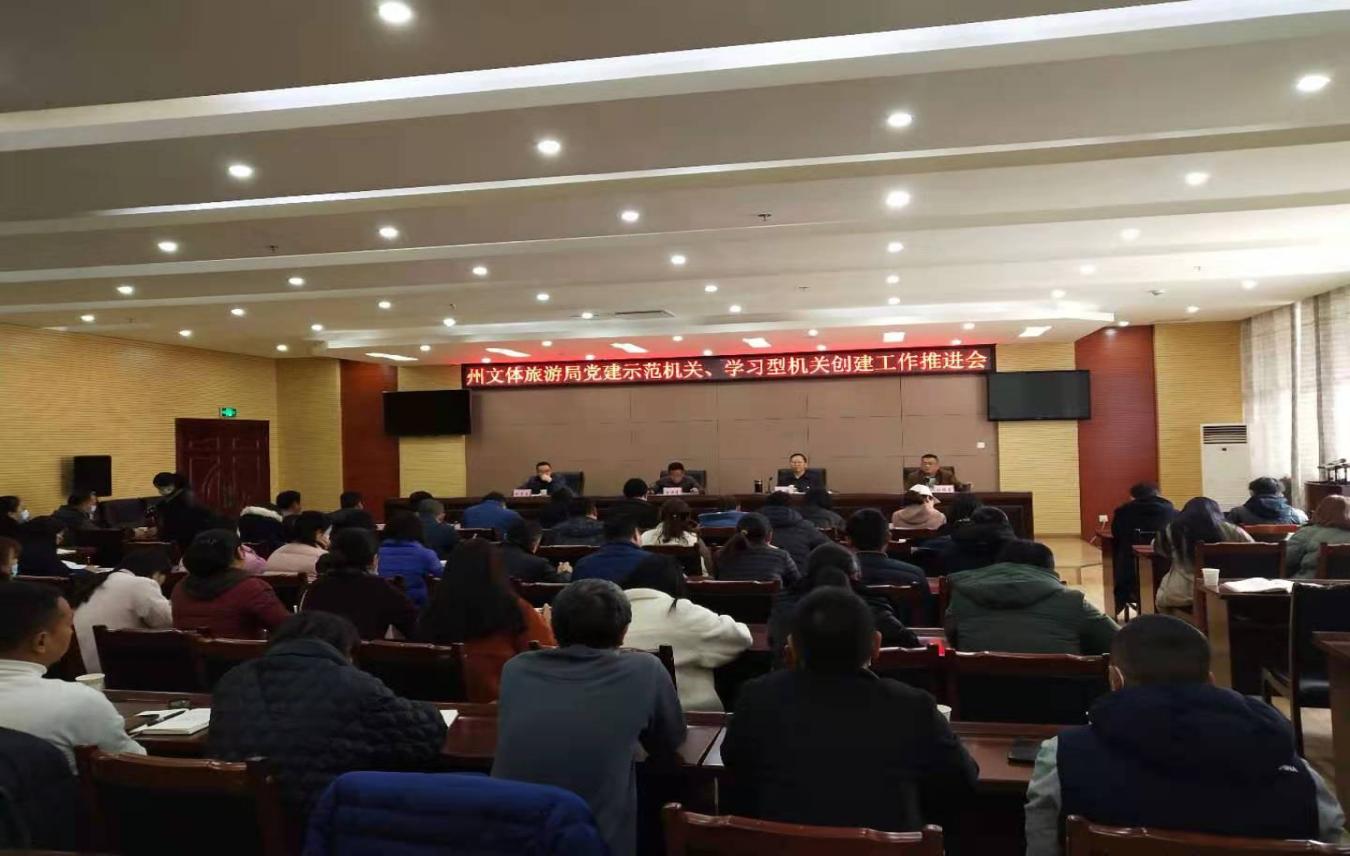 